 Worth Steel & Machinery, Inc.4001 West 123rd Street       Alsip, IL  60803(708)388-6300   Fax (708)388-6467www.worthsteel.comWe are pleased to quote the following: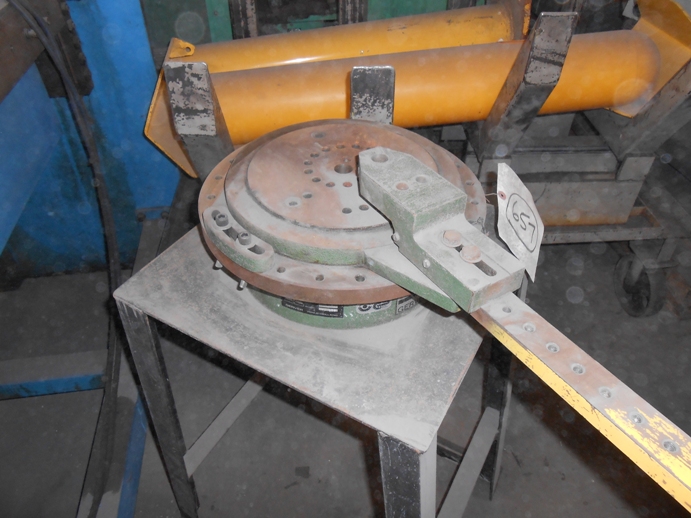 One Used Gerver Hand BenderModel					3Serial					N/ACapacity				.625 dia. Wire					.500 square					1” (16 gage) tubingRadius				12” maxCenter Pin				1”Dimensions:(machine)				16” wide x 16” long x 48” high stand includedTooling 				1 set includedApprox. Weight			220 lbs.Condition				GoodStock Number			657F.O.B. our warehouse, Alsip, IL available with a 30 day return privilege			Price  $ 850.00 